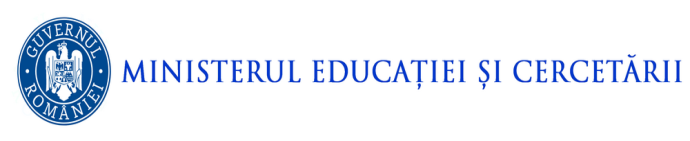 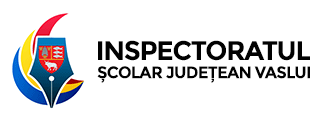 MINISTERUL    EDUCAŢIEIINSPECTORATUL   ŞCOLAR   JUDEŢEAN   VASLUIStrada  Donici,  nr.  2Tel.: 0235/311.928 // Fax: 0235/311.715, 0235/319.234e-:  isjvaslui@isj.vs.edu.roSITUATIA CLASELOR CU ACTIVITATE ONLINE 26.11.2021Nr. crtUnitatile de invatamantFormatiuni de studiu cu activitate online ca urmare a existentei cazurilor de Covid-19Perioada de functionare onlinePerioada de functionare online1.Scoala Gimnaziala Deleni – Gradinita cu Program Normal nr. 2Grupa mixta15.11.-21.11.202122.11.-28.11.20212.Scoala Gimnaziala „Anastasie Fatu” BerezeniClasa a VI-a A15.11.-21.11.202122.11.-28.11.20213.Scoala Gimnaziala SolestiClasa a II-a A15.11.-21.11.202122.11.-28.11.20214.Scoala Gimnaziala TacutaClasa simultan (Clasa pregatitoare + clasa a IV-a)22.11.-28.11.202129.11.-05.12.20215.Scoala Gimnaziala „Episcop Iacov Antonovici” BarladClasa a III-a D16.11.-22.11.202123.11.-29.11.20215.Scoala Gimnaziala „Episcop Iacov Antonovici” BarladClasa a VI-a C23.11.-29.11.202130.11.-06.12.20215.Scoala Gimnaziala „Episcop Iacov Antonovici” BarladClasa a IV-a C19.11.-25.11.202126.11.-02.12.20216.Scoala Gimnaziala „Dimitrie Cantemir”  VasluiClasa a VII-a B18.11.-24.11.202125.11.-01.12.20217.Scoala Gimnaziala „Constantin Parfene”  VasluiClasa a IV-a C18.11.-24.11.202125.11.-01.12.20218.Scoala Gimnaziala  „Maresal Constantin Prezan” DumestiClasa a V-a B22.11.-28.11.202129.11.-05.12.20219.Scoala Gimnaziala Nr. 1 Pogana – Scoala Primara BogestiClasa simultan P-III15.11.-21.11.202122.11.-28.11.202110.Scoala Gimnaziala nr. 1 BlagestiGrupa prescolari16.11.-22.11.202123.11.-29.11.202110.Scoala Gimnaziala nr. 1 BlagestiClasa simultan (I+IV)16.11.-22.11.202123.11.-29.11.202111.Scoala Gimnaziala  „Anastasie Panu” HusiClasa a II-a B25.11.-01.12.202102.12.-08.12.202112.Liceul Teoretic „Mihail Kogalniceanu” VasluiClasa a XI-a A22.11.-28.11.202129.11.-05.12.202113.Liceul „Stefan Procopiu”  VasluiClasa a XI-a C16.11.-22.11.202123.11.-29.11.202114.Colegiul National „Cuza Voda” HusiClasa a XII-a SS18.11.-24.11.202125.11.-01.12.202115.Liceul Tehnologic „Petru Rares” BarladClasa a X-a T18.11.-24.11.202125.11.-01.12.202116.Liceul Tehnologic „Ion Mincu” VasluiClasa a X-a I23.11.-29.11.202130.11-06.12.202117.Liceul Teoretic  „Emil Racovita” VasluiClasa a IX-a A25.11.-01.12.202102.12.-08.12.2021